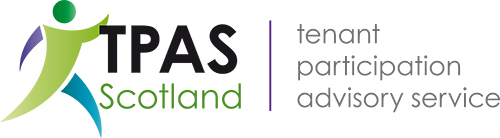 NATIONAL ANNUAL CONFERENCE 20194-6 December 2019, Fairmont Hotel, St Andrews12.00pm		Registration1.00pm		Rolling lunch2.00pm		TPAS Scotland AGM3.00pm	Information Sessions7.00pm		Dinner & awards followed by entertainment.  Day 2: Thursday 5th December9.00am		Welcome and opening session9.30am		Keynote Session 10.30am		Refreshment Break11.00am		Workshop Session 1 – Theme: Commitment12.00pm		Workshop Session 2 – Theme: taking on new challenges1.00pm		Lunch2.15pm		Workshop Session 3 – Theme: Having fun/Visit3.30pm		Visit/alternative sessions4.30pm		Refreshment break7.00pm		Dinner followed by entertainmentDay 3: Friday 6th December 9.00am		Workshop Session 4 – Theme: Learning new skills10.15am		Refreshment Break11.00am		Keynote Session12.00pm		Closing Session1.00pm		Coaches DepartVisits:	Day 1: Wednesday 4th December